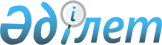 Көкпекті ауданы әкімінің 2014 жылғы 23 сәуірдегі "Көкпекті ауданы бойынша сайлау учаскелерін құру туралы" № 4 шешіміне өзгеріс енгізу туралы
					
			Күшін жойған
			
			
		
					Шығыс Қазақстан облысы Көкпекті ауданы әкімінің 2015 жылғы 27 қарашадағы N 8 шешімі. Шығыс Қазақстан облысының Әділет департаментінде 2015 жылғы 22 желтоқсанда N 4282 болып тіркелді. Күші жойылды - Шығыс Қазақстан облысы Көкпекті ауданы әкімінің 2020 жылғы 11 желтоқсандағы № 7 шешімімен
      Ескерту. Күші жойылды - Шығыс Қазақстан облысы Көкпекті ауданы әкімінің 11.12.2020 № 7 шешімімен (алғашқы ресми жарияланған күнінен кейін күнтізбелік он күн өткен соң қолданысқа енгізіледі).

      РҚАО-ның ескертпесі.

      Құжаттың мәтінінде түпнұсқаның пунктуациясы мен орфографиясы сақталған.

      "Қазақстан Республикасындағы сайлау туралы" Қазақстан Республикасының 1995 жылғы 28 қыркүйектегі Конституциялық Заңының 23 бабына, "Нормативті құқықтық актілер туралы" Қазақстан Республикасының 1998 жылғы 24 наурыздағы Заңының 21 бабына сәйкес, Көкпекті ауданының әкiмi ШЕШТI:

      1. "Көкпекті ауданы бойынша сайлау учаскелерін құру туралы" Көкпекті ауданы әкімінің 2014 жылғы 23 сәуірдегі № 4 шешіміне (нормативтік құқықтық актілерді мемлекеттік тіркеу тізілімінде № 3356 болып тіркелген, аудандық "Жұлдыз" - "Новая Жизнь" газетінің 2014 жылғы 15 маусымдағы № 49 санында жарияланған) келесі өзгеріс енгізілсін:

      көрсетілген шешімге қосымша осы шешімнің қосымшасына сай жаңа редакцияда мазмұндалсын. 

      2. Осы шешімнің орындалуына бақылау жасау аудан әкімінің аппарат басшысы Р.А. Кемербаеваға жүктелсін.

      3. Осы шешім оның алғашқы ресми жарияланған күнінен кейін күнтізбелік он күн өткен соң қолданысқа енгізіледі. Сайлау учаскелері № 1170 Орталық сайлау учаскесі.
      Орталығы: Көкпекті ауылы, Абылайхан көшесі, № 46 (Көкпекті орта мектебінің ғимараты).

      Шекаралары: Валиханов көшесі № 1, 2, 3, 4, 5, 6, 7, 8, 10, 11, 12, 13, 14, 15, 16, 17, 19, 20, 21, 22, 24, 25, 26, 27, 29, 31, 32, 33, 34, 36, 37, 39, 40, 41, 42, 44, 45, 46, 48, 49, 50, 51, 52, 54, 55, 56, 57, 59, 60, 61, 62, 63, 66, 67, 69, 76, 78, 81, 82, 84, 85, 86, 87, 88, 89, 90, 91, 93 үйлері;

      Қабанбай батыр көшесі № № 1, 3, 4, 6, 8, 10, 11, 12, 13, 14, 16, 18, 19, 20, 21, 22, 23, 26, 27, 28, 29, 32, 34, 35, 37, 38, 39, 40, 41, 42, 44, 46, 47, 48, 49, 51, 52, 53, 54, 58, 60, 63, 64, 65, 66, 68, 70, 71, 72, 73, 74, 75, 76, 77, 78, 79, 80, 82, 83, 85, 86, 87, 88, 89, 90, 91, 92, 93, 94, 95, 97, 99, 100, 102, 104 үйлері;

      Горная көшесі № № 2, 4, 6, 7, 8, 9, 11, 12, 15, 16, 17, 19, 20, 28, 30, 34, 35, 36, 38, 39, 40, 41, 42, 43, 44, 45, 47, 49, 50, 51, 53, 55, 62 үйлері;

      Южная көшесі № № 4, 5, 6, 8, 9, 10, 11, 12 үйлері;

      Маяковский көшесі № № 29, 31, 33, 39, 41 үйлері;

      Төлебаев көшесі № 26, 27, 29, 32, 34, 35, 37, 39, 40, 41, 42, 43, 44, 45, 46, 47, 48, 49, 50, 51, 53 үйлері;

      Ауэзов көшесі № 34, 36, 38, 41, 43, 47, 49, 50, 51 үйлері;

      Төлегенов көшесі № № 9, 28, 29, 30, 32, 35, 37, 39, 41, 43, 44, 45, 47үйлері;

      Аймаутов көшесі № № 41, 42, 43, 44, 47 үйлері;

      Весенняя көшесі № 10, 39, 47, 50, 60 үйлері;

      Восточная көшесі № 14/1, 14/2, 19 үйлері;

      Суворов көшесі № 49, 51, 52, 54, 55, 60 үйлері;

      Пушкин көшесі № 58, 62, 76 үйлері;

      Аблайхан көшесі № 31, 33, 34, 35, 36, 41, 42, 43, 44 үйлері;

      Лермонтов көшесі № № 5, 7, 14, 20, 26, 28, 29, 30, 36, 37, 38, 39 үйлері;

      Сейфуллин көшесі № 7, 24, 26, 32 үйлері;

      Абишев көшесі № 24, 26, 28, 29, 30, 31, 32, 33, 34, 35, 36, 37, 38, 39, 40, 41, 47, 51, 53, 55, 59 үйлері;

      Авдеев көшесі № 51, 52, 54, 55, 56, 57, 59, 60, 62, 64, 66, 67, 68, 70 үйлері;

      Аухадиев көшесі № 10, 20, 31, 33, 35, 37, 40, 41, 43, 45 үйлері;

      Ырғызбай көшесі № 8, 10, 17, 19, 21, 22, 29, 31, 33, 34, 36, 37, 38, 39, 40, 41 үйлері;

      Болғанбаев көшесі № 34, 48 үйлері;

      Бейсенбаев көшесі № 1, 2, 3, 4, 5, 6, 7, 8, 9, 10 үйлері;

      Фахрутдинов көшесі № 1, 2, 3, 4, 5, 7, 9 үйлері;

      Телевышка көшесі № 1, 2, 3, 4 үйлері;

      Больничный городок көшесі № 1, 2, 3, 4, 5, 6 үйлері;

      Абай көшесі № 1, 2, 3, 4, 5, 6, 8, 10, 13, 14, 15, 16, 17, 19, 21, 22, 23, 24, 25, 26, 27, 28, 29, 30, 31, 32, 33, 34, 37, 39, 41, 43, 45, 47, 48, 49, 50, 52, 54, 56, 58, 60, 62, 63, 65, 67, 68, 69, 70, 71, 72, 73, 74, 75 үйлері. № 784 Заречный сайлау учаскесі.
      Орталығы - Көкпекті ауылы, Садовая көшесі, № 6 ("Бал- Ерке" бала-бақшасының ғимараты).

      Шекаралары: Саяхимов көшесі № 5, 6, 7, 8, 9, 10, 11, 12, 13, 14, 15, 16, 17, 18, 19, 20, 21, 22, 23, 25, 26, 27, 28, 29, 30, 31, 32, 34, 35, 36, 38, 40, 42, 44, 46, 48, 50, 52 үйлері;

      Байтұрсынов көшесі № 1, 2, 3, 4, 5, 6, 7, 8, 9, 10, 11, 12, 13, 15, 16, 17, 18, 19, 20, 21 үйлері;

      Би Боранбай көшесі № 1, 3, 4, 5, 6, 7, 9, 10, 11, 12, 13, 14, 15, 16, 17, 18, 19, 20, 21, 22, 23, 24, 25, 26, 27, 28, 29, 31, 33, 34, 35, 36, 37, 38, 39, 40, 42, 47 үйлері;

      Желтоқсан көшесі № 1, 2, 3, 4, 5, 6, 7, 8, 9, 10, 11, 12, 13, 14, 15, 16, 17, 18, 19, 20, 21, 22, 23, 24, 26 үйлері;

      А. Күшімбаев көшесі № 1, 2, 3, 4, 5, 6, 7, 8, 9, 10, 11, 12, 13, 14, 15, 16, 18, 20, 21, 23, 24, 25, 27, 29, 31 үйлері;

      Береговая көшесі № 1, 2, 3, 4, 5, 6, 7, 8, 9, 10, 11, 12, 13, 14, 15, 16, 18, 20, 21, 22, 23, 25, 26, 27, 28, 29, 33 үйлері;

      Строителей көшесі № 1, 2, 3, 4, 5, 6, 7, 8, 9, 10, 11 үйлері;

      Садовая көшесі № 1, 2, 3, 5, 7, 9, 11, 13, 15, 17 үйлері;

      Ж. Шайжүнісов көшесі № 1, 2, 3, 4, 5, 6, 7, 8, 9, 10, 11, 12, 13, 14, 15, 16, 17, 18, 19, 20 үйлері;

      Константинов көшесі №1, 2, 3, 4, 5, 6, 7, 8, 10, 14 үйлері. № 785 Көкпекті сайлау учаскесі.
      Орталығы: Көкпекті ауылы, Жұмабаев көшесі, № 44 (Мәдениет үйінің ғимараты).

      Шекаралары: Бакин көшесі № 1, 2, 3, 4, 5, 6, 7, 8, 9, 10, 12, 14, 20, 24, 25, 27, 29, 31, 32, 33, 34, 37, 39, 40, 41 үйлері;

      Раев көшесі № 3, 5, 6, 7, 8, 10, 12, 13, 14, 15, 16, 18, 19, 21, 22, 24, 29, 31, 32, 33, 37, 38, 41, 45, 46, 47, 49, 69, 71, 73 үйлері;

      Жұмабаев көшесі № № 1, 2, 3, 4, 5, 6, 7, 8, 9, 11, 12, 13, 14, 15, 17, 18, 19, 20, 21, 22, 23, 24, 27, 28, 29, 30, 32, 35, 39, 40, 41, 42, 43, 44, 45, 46, 47, 48, 49, 50, 53, 72, 80, 85, 87, 89, 90, 91, 92 үйлері;

      Астана көшесі № 1, 3, 4, 5, 6, 7, 8, 9, 12, 13, 15, 17, 19, 21, 24, 30, 31, 35, 37, 38, 39, 40, 41, 42, 43, 44, 46, 50, 56, 57, 58, 60, 62, 63, 64, 65, 66, 68, 69, 71, 78, 89, 97 үйлері;

      Шериаздан көшесі № № 1, 2, 3, 5, 6, 7, 8, 9, 10, 11, 12, 14, 15, 16, 17, 19, 20, 24, 25, 26, 28, 29, 30, 33, 36, 37, 39, 40, 41, 42, 43, 45, 46, 47, 48, 49, 50, 51, 52, 53, 54, 55, 56, 58, 62, 63, 64, 65, 66, 67, 68, 69, 70, 71, 77, 79, 81, 85, 89, 91, 93, 99, 101, 103, 105 үйлері;

      Авдеев көшесі № 1, 4, 5, 7, 9, 10, 11, 12, 14, 16, 17, 18, 19, 20, 22, 23, 29, 30, 33, 35, 36, 37, 38, 39, 40, 41, 42, 43, 44, 45, 47, 48, 49, 50 үйлері;

      Цепура көшесі № № 1, 2, 3, 4, 5, 6, 7, 8, 9, 10, 11, 12, 13, 14, 15, 16, 17, 18, 19, 20, 21, 22, 23, 24, 25, 27, 28, 29, 31, 33, 35, 37, 39, 40, 41, 43, 45, 49, 51, 53 үйлері;

      Братская көшесі № № 2, 3, 4, 5, 7, 8, 9, 10, 11, 13, 14, 16, 17, 18, 20, 22, 23, 24, 25, 27, 28, 29, 31, 32, 34, 35, 36, 37, 38, 39, 40, 41, 42, 44, 45, 46, 50, 52 үйлері;

      Абишев көшесі № 15, 17, 19 үйлері;

      Пушкин көшесі № 1, 6, 11, 12, 16 үйлері;

      Аймауытов көшесі № 8, 24, 35 үйлері;

      Чапаев көшесі № 17, 34, 41, 48, 49 үйлері;

      Ауэзов көшесі № 6, 9, 16 үйлері. № 786 Ажа сайлау учаскесі.
      Орталығы - Ажа ауылы (мектеп ғимараты).

      Шекаралары: Ажа ауылы 48 үй. № 787 Ұзынбұлақ сайлау учаскесі.
      Орталығы: Ұзынбұлақ ауылы (клуб ғимараты).

      Шекаралары: Ұзынбұлақ ауылы 45 үй. № 788 Шәріптоғай сайлау учаскесі.
      Орталығы - Шәріптоғай ауылы (мектеп ғимараты).

      Шекаралары: Шәріптоғай ауылы 70 үй. № 789 Толағай сайлау учаскесі.
      Орталығы - Толағай ауылы (мектеп ғимараты).

      Шекаралары: Толағай ауылы 58 үй. № 790 Қарағандыкөл сайлау учаскесі.
      Орталығы - Қарағандыкөл ауылы (бұрыңғы мектеп ғимараты).

      Шекаралары: Қарағандыкөл ауылы 48 үй. № 791 Мамай сайлау учаскесі.
      Орталығы - Мамай ауылы (мектеп ғимараты).

      Шекаралары: Мамай ауылы 72 үй. № 792 Тассай сайлау учаскесі.
      Орталығы - Тассай ауылы, М.Төлегенов көшесі, № 62 (клуб ғимараты).

      Шекаралары: Ш.Уәлиханов көшесі № № 1, 2, 3, 4, 5, 6, 7, 8, 9, 10, 11, 12, 13, 14, 15, 16, 17, 18, 19, 20, 21, 22, 23, 24, 25, 26, 27, 28, 29, 30, 31, 32, 33, 34, 35, 36, 37, 38, 39, 40, 41 үйлері;

      А.Я.Булгак көшесі № 1, 2, 3, 4, 5, 6, 7, 8, 9, 10, 11, 12, 13, 14, 15, 16, 17, 18, 19, 20, 21, 22, 23, 24, 25, 26, 27, 28, 29, 30 үйлері;
      М.Ауэзов көшесі № № 1, 2, 3, 4, 5, 6, 7, 8, 9, 10, 11, 12, 13, 14, 15, 16, 17, 18, 19, 20, 21, 22, 23, 24, 25, 26, 27 үйлері;
      М.Төлегенов көшесі дома № 1, 2, 3, 4, 5, 6, 7, 8, 9, 10, 11, 12, 13, 14, 15, 16, 17, 18, 19, 20, 21, 22, 23, 24, 25, 26, 27, 28, 29, 30, 31, 32, 33, 34, 35, 36, 37, 38, 39, 40, 41, 42, 43, 44, 45, 46, 47, 48, 49, 50, 51, 52, 53, 54, 55, 56, 57, 58, 59, 60 үйлері;

      Ғабдуллин көшесі № 1, 2, 3, 4, 5, 6, 7, 8, 9, 10, 11, 12, 13, 14, 15, 16, 17, 18, 19, 20, 21, 22, 23, 24, 25, 26, 27, 28, 29, 30, 31, 32, 33, 34, 35, 36, 37 үйлері;

      Абай көшесі № 1, 2, 3, 4, 5, 6, 7, 8, 9, 10, 11, 12, 13, 14, 15, 16, 17, 18, 19, 20, 21, 22, 23, 24, 25, 26, 27, 28, 29, 30, 31, 32, 33, 34, 35, 36, 37, 38, 39, 40, 41, 42, 43, 44, 45, 46, 47, 48, 49, 50, 51, 52, 53, 54, 55, 56, 57, 58, 59, 60, 61, 62, 63, 64, 65, 66, 67, 68, 69 үйлері.

 № 793 Қайнар сайлау учаскесі.
      Орталығы – Қайнар ауылы (тұрғын үй ғимараты).

      Шекаралары: Қайнар ауылы 30 үй. № 794 Ақсу сайлау учаскесі.
      Орталығы - Ақсу ауылы (тұрғын үй ғимараты).

      Шекаралары: Ақсу ауылы 17 үй. № 795 Үшкөмей сайлау учаскесі.
      Орталығы - Үшкөмей ауылы (мектеп ғимараты)

      Шекаралары: Үшкөмей ауылы 50 үй.  № 797 Биғаш сайлау учаскесі.
      Орталығы - Биғаш ауылы, Бейбітшілік көшесі, №2 (мектеп ғимараты).

      Шекаралары: Құмар Раев көшесі № 1, 2, 3, 4, 5, 6, 7, 8, 9, 10, 11, 12, 13, 14, 15, 16, 17, 18, 19, 20, 21, 22, 23, 24, 25, 26, 27, 28, 29 үйлері;

      Назарбек Саяхимов көшесі № 1, 2, 3, 4, 5, 6, 7, 8, 9, 10, 11, 12, 13, 14, 15, 16, 17, 18, 19, 20, 21 үйлері;

      Цепура көшесі № 1, 2, 3, 4, 5, 6, 7, 8, 9, 10, 11, 12 үйлері;

      Амангелді көшесі № 1, 2 үйлері;

      Достық көшесі № 1, 2, 3, 4, 5, 6, 7 үйлері;

      Бейбітшілік көшесі № 1, 3, 4 үйлері;

      Абай көшесі № 1, 2, 3, 4, 5, 6, 7, 8, 9, 10 үйлері. № 798 Қарғалы сайлау учаскесі.
      Орталығы - Комсомол ауылы (клуб ғимараты).

      Шекаралары: Комсомол ауылы 20 үй, Қарғалы ауылы 13 үй. № 799 Егінбұлақ сайлау учаскесі.
      Орталығы - Егінбұлақ ауылы (клуб ғимараты).

      Шекаралары: Егінбұлақ ауылы 20 үй. № 800 Үлкенбөкен сайлау учаскесі.
      Орталығы - Үлкенбөкен ауылы, Калинин көшесі, № 3 (мектеп ғимараты).

      Шекаралары: Беловых көшесі № 1, 2, 3, 4, 5, 6, 7, 8, 9, 10, 14, 15, 16, 17, 18, 19, 20, 

      26 үйлері;

      Осипов көшесі № 1, 2, 3, 4, 5, 6, 7, 8, 9, 10, 11, 12, 13, 14, 15, 20, 21, 22, 23, 24, 25, 26, 27, 31, 32, 33, 34, 35, 36, 37, 38, 39, 40, 41, 42, 43, 44, 45, 46, 48, 49, 50, 51, 52, 53, 54, 55, 56, 57, 58, 59, 60, 61, 62, 63, 64, 65, 66, 67, 69 үйлері;

      Ленин көшесі № 1, 2, 3, 4, 5, 6, 7, 8, 9, 10, 11, 12, 13, 14, 15, 16, 17, 18, 19, 20, 21, 22, 26, 27, 28, 29, 30, 31, 32, 37, 38, 39, 40, 41, 42, 43, 44, 45, 46, 47, 48, 49 үйлері;

      Почтовая көшесі № 1, 2, 3, 4, 5, 6, 7, 8, 9, 10, 11, 12, 13, 14, 15, 16, 17, 18, 19, 20, 21, 22, 23, 24, 25, 26, 27, 28 үйлері;

      Пушкин көшесі № 1, 2, 3, 6, 7, 8, 9, 19, 20, 21, 22, 23, 34, 35, 36, 37 үйлері;

      Киров көшесі № 4, 6, 7, 8, 9, 10, 11, 12, 14, 15, 16, 17, 18, 19, 20, 21, 22, 23, 24, 25, 27, 28, 29, 30, 31, 32, 33, 34 үйлері;

      Калинин көшесі № 2, 3, 4, 5, 6, 7, 8, 9, 10, 11, 15, 16, 17, 18, 19, 21, 22, 23 үйлері;

      Ключевая көшесі № 1, 2, 3, 4, 5, 6, 7, 8, 9, 10, 11, 12, 13, 17, 18, 19, 20, 21, 22, 23, 24, 25, 26, 27, 28, 29, 32, 33, 34, 35, 36 үйлері;

      Крупская көшесі № 1, 2, 3, 4, 5, 6, 7, 8, 9, 10, 11, 12, 13, 14, 15, 16, 17, 18, 19, 20, 21, 22, 23, 24, 25, 29, 30, 31 үйлері;

      Гоголь көшесі №1, 2, 3, 4, 5, 6, 7, 8, 11, 12, 13, 14, 15, 16 үйлері;

      Жамбыл көшесі № 1, 2, 3, 4, 5, 6, 7, 8, 9 үйлері;

      Новостройка көшесі № 1, 2, 3 үйлері;

      Абай көшесі № 1, 2, 4, 5, 6, 7, 8, 10, 11, 12, 13, 14 үйлері;

      Константинова көшесі № 1, 2, 3, 4, 5, 6, 7, 8, 9, 11, 12, 13, 14, 15, 16, 17, 18, 19, 20, 21, 22 үйлері;

      Базарная көшесі № 1, 2, 3, 4, 5, 6, 7, 8, 9, 10, 11, 13, 14, 15 үйлері;

      Воропаев көшесі № 1, 2, 3, 4, 5, 6, 7, 8, 9, 13, 14, 15, 16, 17, 18, 19, 20, 21 үйлері;

      Степная көшесі № 1, 2, 3, 4, 5, 6, 10, 11, 12 үйлері;

      Базарная алаңы көшесі № 2, 3, 4, 5, 6, 7, 8, 9, 10, 11, 12, 13, 14, 15, 16, 17, 18, 19 үйлері;

      Заречная көшесі № 1, 2, 3, 4, 5, 6, 7, 8, 9, 10, 11, 12, 16, 17 үйлері;

      Тельман көшесі № 2, 3, 4, 6, 7, 8, 9, 10, 11, 12, 13, 14, 15, 16, 17, 18, 19, 20, 21, 22, 23, 24, 25, 26 үйлері;

      Сатпаев көшесі № 1, 2, 3, 4, 5, 6, 7, 8, 9, 17, 18, 19, 20, 21, 22, 23, 24, 25 үйлері;

      Племстанция № 1 үй;

      Тентек № 1, 2, 3 үйлері. № 802 Жансары сайлау учаскесі.
      Орталығы - Жансары ауылы (бұрынғы мектеп ғимараты).

      Шекаралары: Жансары ауылы 29 үй. № 803 Ақтас сайлау учаскесі.
      Орталығы - Ақтас ауылы (бұрынғы мектеп ғимараты).

      Шекаралары: Ақтас ауылы 25 үй. № 804 Аухадиев сайлау учаскесі.
       Орталығы – Преображенка ауылы, Заречная көшесі (Мәдениет үйінің ғимараты).

      Шекаралары: Предгорная көшесі № 1, 2, 3, 4, 5, 6, 7, 8, 9, 10, 11, 12, 13, 14, 15, 16, 17, 18, 19, 20, 21, 22, 23, 24, 25, 26, 27, 28, 29, 30, 31, 32, 33, 34, 35, 36, 37, 38, 39, 40, 41, 42, 43, 44, 45, 46, 47, 48, 49, 50, 51, 52, 53, 54, 55, 56, 57, 58, 59, 60, 61, 62, 63, 64, 65, 66, 67, 68, 69, 70 үйлері;

      Ленин көшесі № 1, 2, 3, 4, 5, 6, 7, 8, 9, 10, 11, 12, 13, 14, 15, 16, 17, 18, 19, 20, 21, 22, 23, 24, 25, 26, 27, 28, 29, 30, 31, 32, 33, 34, 35, 36, 37, 38, 39, 40, 41, 42, 43, 44, 45, 46, 47, 48, 49, 50, 51, 52, 53, 54, 55, 56, 57, 58, 59, 60, 61, 62, 63, 64, 65, 66, 67, 68, 69, 70, 71, 72, 73, 74, 75, 76, 77, 78, 79, 80, 81, 82, 83, 84, 85, 86, 87, 88, 89, 90, 91, 92, 93, 94, 95, 96, 97, 98, 99, 100, 101, 102, 103, 104, 105, 106, 107, 108, 109, 110, 111, 112, 113, 114, 115, 116, 117, 118, 119, 120, 121, 122, 123, 124, 125, 126, 127, 128, 129, 130, 131, 132, 133, 134, 135, 136, 137, 138, 139, 140, 141, 142, 143, 144, 145, 146, 147, 148, 149, 150, 151, 152, 153, 154, 155, 156, 157, 158, 159 үйлері;

      Береговая көшесі № 1, 2, 3, 4, 5, 6, 7, 8, 9, 10, 11, 12, 13, 14, 15, 16, 17, 18, 19, 20, 21, 22, 23, 24, 25, 26, 27 үйлері;

      Советская көшесі № 1, 2, 3, 4, 5, 6, 7, 8, 9, 10, 11, 12, 13, 14, 15, 16, 17, 18, 19, 20, 21, 22, 23, 24, 25, 26, 27, 28, 29, 30, 31, 32, 33, 34, 35, 36, 37, 38, 39, 40, 41, 42, 43, 44, 45, 46, 47, 48, 49, 50, 51, 52, 53, 54, 55, 56, 57, 58, 59, 60, 61, 62, 63, 64, 65, 66, 67, 68, 69, 70, 71, 72, 73, 74, 75, 76, 77, 78, 79, 80, 81, 82, 83, 84, 85, 86, 87, 88, 89, 90, 91, 92, 93, 94, 95, 96, 97, 98, 99, 100, 101, 102, 103, 104, 105, 106, 107, 108, 109, 110, 111, 112 үйлері;

      Куйбышев көшесі № 1, 2, 3, 4, 5, 6, 7, 8, 9, 10, 11, 12, 13, 14, 15, 16, 17, 18, 19, 20, 21, 22, 23, 24, 25, 26, 27, 28, 29, 30, 31, 32, 33, 34, 35, 36, 37, 38, 39, 40, 41, 42, 43, 44, 45, 46, 47, 48, 49, 50, 51, 52, 53, 54, 55, 56, 57, 58, 59, 60, 61 үйлері;

      Садовая көшесі № 1, 2, 3, 4, 5, 6, 7, 8, 9, 10, 11, 12, 13, 14, 15, 16, 17, 18, 19, 20, 21, 22, 23, 24, 25, 26, 27, 28, 29, 30, 31, 32, 33, 34, 35, 36, 37, 38, 39, 40, 41, 42, 43, 44, 45, 46, 47, 48, 49, 50, 51, 52, 53, 54, 55, 56, 57, 58, 59, 60, 61, 62, 63, 64, 65, 66, 67, 68, 69, 70, 71, 72, 73, 74, 75, 76 үйлері;

      Заречная көшесі № 1, 2, 3, 4, 5, 6, 7, 8, 9, 10, 11, 12, 13, 14, 15, 16, 17, 18, 19, 20, 21, 22, 23, 24, 25, 26, 27, 28, 29, 30, 31, 32, 33, 34, 35, 36, 37, 38, 39, 40, 41, 42, 43, 44, 45, 46, 47, 48, 49, 50, 51, 52, 53, 54, 55, 56 үйлері;

      Гагарин көшесі №1, 2, 3, 4, 5, 6, 7, 8, 9, 10, 11, 12, 13, 14, 15, 16, 17, 18, 19, 20, 21, 22, 23, 24 үйлері. № 805 Черноярка сайлау учаскесі.
      Орталығы - Черноярка ауылы (клуб ғимараты).
Шекаралары: Черноярка ауылы 28 үй. № 806 Воздвиженка сайлау учаскесі.
      Орталығы - Воздвиженка ауылы (клуб ғимараты).

      Шекаралары: Воздвиженка ауылы 84 үй. № 807 Малая Буконь сайлау учаскесі.
      Орталығы - Малая - Буконь ауылы (клуб ғимараты).

      Шекаралары: Малая - Буконь ауылы 16 үй. № 808 Теректі сайлау учаскесі.
      Орталығы - Теректі ауылы, Мұқағали Мақатаев көшесі, № 3 (мектеп ғимараты).

      Шекаралары: Бөгенбай батыр көшесі № 1, 2, 3, 4, 5, 6, 7, 8, 9, 10, 11, 12, 13, 14, 15, 16, 17, 18, 19, 20, 21, 22, 23, 24, 25, 26, 27, 28, 29, 30, 31, 32, 33, 34, 35, 36, 37, 38, 39, 40, 41, 42, 43, 44, 45, 46, 47, 48, 49, 50, 51, 52, 53, 54, 55, 56, 57, 58, 59, 60, 61, 62, 63, 64, 65, 66, 67, 68, 69, 70, 71 үйлері;

      Бірлік көшесі № 1, 2, 3, 4, 5, 6, 7, 8, 9, 10, 11, 12, 13, 14, 15, 16, 17, 18, 19, 20, 21, 22, 23, 24, 25, 26, 27, 28, 29, 30, 31, 32 үйлері;

      Қасым Аманжолов көшесі № 1, 2, 3, 4, 5, 6, 7, 8, 9, 10, 11, 12, 13, 14 үйлері;

      Шәмші Қалдаяқов көшесі № 1, 2, 3, 4, 5, 6, 7, 8, 9, 10, 11, 12, 13, 14, 15, 16, 17, 18, 19, 20, 21, 22, 23, 24, 25, 26, 27, 28 үйлері;

      Маметек көшесі № 1, 2, 3, 4, 5, 6, 7, 8, 9, 10, 11, 12, 13, 14, 15, 16, 17, 18, 19, 20, 21, 22, 23, 24 үйлері;

      Мұқағали Мақатаев көшесі №1, 2, 3, 4, 5 үйлері;

      Каменка ауылы 8 үй. № 809 Өрнек сайлау учаскесі.
      Орталығы - Қызыл – Жұлдыз ауылы (бұрынғы мектеп ғимараты).

      Шекаралары: Қызыл–Жұлдыз ауылы 11 үй, Өрнек ауылы 9 үй. № 811 Шұғылбай сайлау учаскесі.
      Орталығы - Шұғылбай ауылы, Валиханов көшесі, №1 (мектеп ғимараты).

      Шекаралары: Шұғылбай ауылы 122 үй. № 812 Мелитополь сайлау учаскесі.
      Орталығы - Мелитополь ауылы (медициналық пункт ғимараты).

      Шекаралары: Мелитополь ауылы 27 үй. № 813 Көкжайық сайлау учаскесі.
      Орталығы - Көкжайық ауылы, Ауэзов көшесі, № 42 (Мәдениет үйінің ғимараты).

      Шекаралары: Абай көшесі № 1, 2, 3, 4, 5, 6, 7, 8, 9, 10, 11, 12, 13, 14, 15, 16, 17, 18, 19, 20, 21, 22, 23, 24, 25, 26, 27, 28, 29, 30, 31, 32, 33, 34, 35, 36, 37, 38, 39, 40 үйлері;

      Б.Момышұлы көшесі № 1, 2, 3, 4, 5, 6, 7, 8, 9, 10, 11, 12, 13, 14, 15, 16, 17, 18, 19, 20, 21 үйлері;

      Авдеев көшесі № 1, 2, 3, 4, 5, 6, 7, 8, 9, 10, 11, 12, 13, 14, 15, 16, 17, 18, 19, 20, 21, 22, 23, 24, 25 үйлері;

      Ленин көшесі № 1, 2, 3, 4, 5, 6, 7, 8, 9, 10, 11, 12, 13, 14, 15, 16, 17, 18, 19, 20, 21, 22, 23, 24, 25, 26, 27, 28, 29, 30, 31, 32, 33, 34, 35, 36, 37, 38, 39, 40, 41, 42, 43, 44, 45, 46, 47, 48 үйлері;

      Чайковского көшесі № 1, 2, 3, 4, 5, 6, 7, 8, 9, 10, 11, 12, 13, 14, 15, 16, 17, 18, 19, 20, 21, 22, 23, 24, 25, 26, 27, 28, 29, 30, 31, 32, 33, 34, 35, 36, 37, 38, 39, 40, 41, 42, 43, 44, 45, 46, 47, 48, 49, 50, 51, 52, 53, 54, 55, 56, 57, 58 үйлері;

      Саяхимов көшесі № 1, 2, 3, 4, 5, 6, 7, 8, 9, 10, 11, 12, 13, 14, 15, 16, 17, 18, 19, 20, 21, 22, 23, 24, 25, 26, 27, 28, 29, 30, 31, 32, 33, 34, 35, 36, 37, 38, 39, 40, 41, 42, 43, 44, 45, 46, 47, 48, 49, 50, 51, 52, 53, 54, 55, 56, 57, 58, 59, 60, 61, 62, 63, 64, 65, 66, 67, 68, 69, 70, 71, 72, 73, 74, 75, 76, 77, 78, 79, 80 үйлері;

      Ауэзов көшесі № 1, 2, 3, 4, 5, 6, 7, 8, 9, 10, 11, 12, 13, 14, 15, 16, 17, 18, 19, 20, 21, 22, 23, 24, 25, 26, 27, 28, 29, 30 үйлері;

      Достық көшесі № 1, 2, 3, 4, 5, 6, 7, 8, 9, 10, 11 үйлері;

      Южная көшесі № 2 үй;

      Жұмыскер учаскесінде 5 үй;

      Талапкер учаскесінде 7 үй. № 814 Ақой сайлау учаскесі.
      Орталығы - Ақ - ой ауылы (мектеп ғимараты).

      Шекаралары: Ақ – ой ауылы 70 үй, Қарамойыл ауылы 68 үй. № 816 Үлгілімалшы сайлау учаскесі.
      Орталығы - Үлгілімалшы ауылы, Көкжал Барақ көшесі, № 41 (мектеп ғимараты).

      Шекаралары: Қаптағай Батыр көшесі № 1, 2, 3, 4, 5, 6, 7, 8, 9, 10, 11, 12, 13, 14 үйлері;

      Жамбыл көшесі № 1, 2, 3, 4, 5, 6, 7, 8, 9, 10, 11, 12 үйлері;

      Маметек би көшесі № 1, 2, 3, 4, 5, 6, 7, 8, 9, 10, 11, 12, 13, 14, 15, 16, 17, 18, 19 үйлері;

      Ленин көшесі 1, 2, 3, 4, 5, 6, 7, 8, 9, 10, 11, 12, 13, 14, 15, 16, 17, 18, 19, 20, 21, 22, 23, 24, 25, 26, 27, 28 үйлері;

      Сейфуллин көшесі № 1, 2, 3, 4, 5, 6, 7, 8, 9, 10, 11, 12, 13, 14, 15, 16, 17, 18, 19, 20 үйлері;

      Т.Аубакиров көшесі № 1, 2, 3, 4, 5, 6, 7, 8, 9, 10, 11, 12, 13 үйлері;

      М.Мәметова көшесі № 1, 2, 3, 4, 5, 6, 7, 8, 9 үйлері;

      Қойгелді көшесі № 1, 2, 3, 4, 5, 6, 7 үйлері;

      Саяхимов көшесі № 1, 2, 3, 4, 5, 6, 7, 8, 9, 10, 11 үйлері;

      Көкжал Барақ көшесі № 1, 2, 3, 4, 5, 6, 7, 8, 9, 10, 11, 12, 13, 14, 15, 16, 17, 18, 19, 20, 21, 22, 23, 24, 25, 26, 27, 28, 29, 30, 31, 32, 33, 34, 35, 36, 37, 38, 39, 40, 41 үйлері;

      Абылайхан көшесі № 1, 2, 3, 4, 5, 6, 7, 8, 9, 10, 11, 12, 13, 14, 15 үйлері;

      Қабанбай батыр көшесі № 1, 2, 3, 4, 5, 6, 7, 8, 9, 10, 11, 12, 13, 14 үйлері, 

      Дәулетбай 1 үй. № 817 Нұра сайлау учаскесі.
      Орталығы - Нұра ауылы (бұрынғы мектеп ғимараты).

      Шекаралары: Нұра ауылы 25 үй. № 818 Сүлеймен сайлау учаскесі.
      Орталығы - Сүлеймен ауылы (бұрынғы мектеп ғимараты).

      Шекаралары: Сүлеймен ауылы 29 үй. № 820 Абай сайлау учаскесі.
      Орталығы - Самар ауылы, Букетов көшесі, № 68 (Мәдениет үйінің ғимараты).

      Шекаралары: Самарға 100 жыл көшесі № 180, 181, 184, 186, 188, 189, 190, 191, 192, 193, 194, 195, 196, 197, 198, 199, 200, 202, 203, 205, 206, 207, 208, 210, 211, 212, 213, 214, 215, 216, 217, 218, 219, 221, 222, 223, 225, 226, 227, 228, 230, 231, 232, 233, 234, 235, 237, 239, 240, 241, 242, 244, 246, 247, 249, 250, 251, 252, 253, 254, 255, 256, 257, 258, 259, 260, 261, 262, 263, 264, 265, 266, 267, 268, 270, 271, 272, 273, 274, 275, 276, 277, 278, 279, 280, 281, 282, 283, 284, 286, 287, 288, 289, 290, 291, 292, , 295, 296, 297, 298, 299, 300, 301, 302, 304, 306, 307, 308, 309, 311, 313, 314, 315, 316, 317, 317А, 318, 319, 319А, 321, 322, 323, 324, 327, 329, 331, 333, 337, 338, 339, 340, 341, 342, 343, 344, 345 пәтер 1, 345 пәтер 2, 347, 349 пәтер 1, 349 пәтер 2, 350, 351 пәтер 1, 351 пәтер 2, 352, 353 пәтер 1, 353 пәтер 2, 355 пәтер 1, 355 пәтер 2, 356, 357, 357 пәтер 1, 357 пәтер 2, 358, 359, тұйық көше 1/1, 1/2, 1/3, 1/4, 1/5, 1/6, 1/7 үйлері;

      Астана көшесі № 246, 253, 256, 260, 261, 262, 262/А, 264, 264А/2, 274, 280 үйлері;

      Мир көшесі № 1/1, 1/2, 2 1-16 пәтерге дейін, 3/1, 3А, 4/2, 4/4, 5/1, 5/2, 6/1, 6/2, 7/1, 7/2, 8/1, 8/2, 9, 10/1, 10/2, 11, 13, 14/1, 14/2, 16 үйлері;

      Строительная көшесі № 1/1, 1/2, 2 1-16 пәтерге дейін, 3/22, 3/23, 6/1, 6/2, 6/3, 6/4, 7/29, 7/32, 7/29, 7/30, 8/2, 8/4, 8/6, 8/7, 8/8, 9/1, 9/2, 10 1-14 пәтерге дейін, 11, 12 1-16 пәтерге дейін, 13/1, 13/2, 14 үйлері;

      Бакраев көшесі № 1 үй 5 пәтер, 1 үй 7 пәтер, 1 үй 8 пәтер, 1 үй 15 пәтер, 1 үй 16 пәтер, 3 үй 1-16 пәтерге дейін, 5 үй 1-16 пәтерге дейін, 7 үй 1-16 пәтерге дейін, 9 үй 1-8 пәтерге дейін, 13 үй 1-15 пәтерге дейін, 15 үй 1-17 пәтерге дейін, 17 үй 1 пәтер, 17 үй 2 пәтер, 17 үй 18 пәтер, 19/1, 19/2, 21, 29, 33/1, 33/2, 35/1, 35/2, 37/1, 37/2, 39/1, 39/2, 41 үйлері;

      Д.М. Парий қалтарысы № 14, 15, 17, 19, 20, 22, 25, 26, 27, 28, 29, 35, 37, 39/2, 41 үй 1-14 пәтерге дейін, 43/2, 45 үй 2 пәтер, 45 үй 5 пәтер, 45 үй 6 пәтер, 45 үй 8 пәтер, 45 үй 9 пәтер, 45 үй 10 пәтер, 45 үй 11 пәтер, 45 үй 13 пәтер, 45 үй 15 пәтер, 45 үй 16 пәтер, 47/5, 47/11, 49 үй 3 пәтер, 49 үй 7 пәтер, үй 9 пәтер, 47 үй 10 пәтер, 47 үй 12 пәтер, 47 үй 13 пәтер, 47 үй 14 пәтер, 47 үй 15 пәтер, 47 үй 16 пәтер, 47 үй 18 пәтер, 51 үй 1-18 пәтерге дейінгі үйлері;

      Ф.П. Фролов қалтарысы № 31, 32, 34, 36, 37, 38, 39, 40, 45, 46, 47, 48, 49, 51, 59, 61 үйлері;

      Комсомольский қалтарысы № 20, 21, 22, 23, 25, 26, 28, 30, 33, 34, 35, 36, 37, 38, 39, 40, 41, 42, 43, 45, 46, 48, 50, 52, 54, 56, 58, 60/1, 60/2 үйлері;

      Букетов қалтарысы № 33, 35, 41, 43, 45, 47, 53, 57/1, 57/2, 57/3, 59, 61, 63 үйлері;

      Абай қалтарысы № 6, 7, 8, 10, 12, 13/1, 13/2, 14, 15/1, 15/2, 16, 17/1, 17/2, 18, 19/1, 19/2, 21/1, 21/2, 23/1, 23/2, 24, 25/1, 25/2, 26, 27/1, 27/2, 29/1, 29/2, 31/1, 31/2, 32/1, 32/2, 33/1, 33/2, 34/1, 34/2, 35/1, 35/2, 36/1, 36/2, 37/1, 37/2, 38, 40/1, 40/2, 42/1, 42/2, 44/1, 44/2, 46/1, 46/2, 48/1, 48/2, 50/1, 50/2, 52/1, 52/2, 54 үйлері;

      Алтынсарин көшесі № 1/1, 1/2, 2/1, 2/2, 3, 4/1, 4/2, 5, 6, 7/1, 7/2, 8, 9, 10, 11, 17, 18 үйлері;

      А.М. Поплавский көшесі № 1, 1/1, 1/2, 2/2, 3/1, 3/2, 4/1, 4/2, 5/1, 5/2, 6/1, 6/2, 7/1, 7/2, 8/1, 8/2, 9/1, 9/2, 10/1, 10/2, 11/1, 11/2, 12, 13/1, 13/2, 14/1, 14/2 үйлері;

      Карибай көшесі № 2, 3, 4, 5, 6, 7, 8, 9 үйлері;

      Колхозная көшесі № 1, 2, 3 үйлері;

      М.Мәметова көшесі № 17, 18, 19, 20, 21 үйлері;

      Б.Момышұлы көшесі № 1, 2, 3, 4, 5, 6 үйлері;

      Новоселов көшесі № 1, 2, 3, 4, 5, 6, 7, 8, 9, 10, 11, 12, 13, 14, 15, 16, 17, 18, 19, 20, 21, 22, 23, 24, 25 үйлері;

      Центральная көшесі № 1, 2, 3, 4, 5, 6, 7, 8, 9, 10, 11, 12, 13, 14, 15, 16, 17, 18, 19, 20, 21, 22, 23, 24, 25 үйлері;

      К.С. Раисов қалтарысы № 3, 4, 5, 6, 7, 8, 9, 10, 11, 12, 13, 14, 15, 16, 17, 18, 19, 20, 21, 22, 23, 24, 25, 26, 27, 28, 29, 30, 31, 32, 33, 34, 35, 36, 37, 38, 39, 40, 41 үйлері;

      Сейфулин көшесі № 10, 11, 12, 13, 14, 15 үйлері;

      Солнечная көшесі № 18, 19, 20, 21, 22, 23, 24, 25, 26, 27, 28, 29, 30, 31, 32 үйлері;

      Полынин көшесі № 7 үй;

      Яроцский көшесі № 1, 2, 3, 4, 5, 6, 7, 8, 9, 10, 11, 12, 13, 14, 15, 16, 17, 18, 19, 20, 21, 22, 23, 24, 25, 26, 27, 28, 29 үйлері. № 821 Самар сайлау учаскесі.
      Орталығы - Самар ауылы, Горохов көшесі, 57 (Болғанбаев атындағы мектеп ғимараты).

       Шекаралары: Глухенко көшесі № 1/1, 1/2, 2/1, 2/2, 3/1, 3/2, 4/1, 4/2, 5/1, 5/2, 6/1, 6/2, 7/1, 7/2, 8/1, 8/2, 9/1, 9/2, 10, 11/1, 11/2, 12/1, 12/2, 13/1, 13/2, 14/1, 14/2, 15/1, 15/2, 16/1, 16/2, 17/1, 17/2, 18/1, 18/2, 20, 21, 23, 24/1, 24/2, 25, 26/1, 26/2 үйлері;

       Шарабарин көшесі № 1/1, 1/2, 2, 3/1, 3/2, 4/1, 4/2, 5/1, 5/2, 6/1, 6/2, 7/1, 7/2, 8/1, 8/2, 9/1, 9/2, 10/1, 10/2, 11/1, 11/2, 12/1, 12/2, 13/1, 13/2, 14/1, 14/2, 15, 16/1, 16/2, 17, 18/1, 18/2, 19, 20, 21/1, 21/2, 22, 244 үйлері;

       Лоскутов көшесі № 1 үй 1 - 4 пәтерге дейін, 2/1, 2/2, 3, 3/1, 3/2, 4/1, 4/2, 5/2, 7/1, 7/2, 9/1, 9/2, 10, 11/1, 11/2, 13/1, 13/2, 14, 15/1, 15/2, 17/1, 17/2, 18, 19/1, 19/2, 20, 21/1, 21/2, 23/1, 23/2, 24, 26/1, 27, 28, 29, 30, 32/1, 33, 34, 35, 36, 37, 38, 39, 40, 41, 42, 43, 44/1, 44/2, 45, 46/1, 46/2, 48 үй 1 – 8 пәтерге дейін, 49, 51, 53, 55, 57, 59, 61/2, 63, 67 үйлері;

       Алтайская көшесі 1, 2, 3, 4, 5, 6, 7, 9, 10, 11, 13, 15, 16, 17, 18, 19, 20, 21, 22, 23, 24, 25, 26, 27, 28, 29, 31, 33, 35 үйлері;

      Фонов көшесі № 1, 2, 4, 5, 6, 7, 8, 9, 10, 11, 12, 13, 14, 15, 16, 17, 18, 19, 20, 21, 22, 23, 24, 25, 26, 27, 28, 29, 30, 31, 32, 33, 34, 35/1, 35/2, 36, 37, 38, 39, 40, 41, 42, 43, 43А, 44, 45/1, 45/2, 46, 47, 48, 49, 50, 51, 52, 53, 54, 55, 56, 57, 58, 59, 60, 61, 62, 63, 64, 65, 66, 67, 68, 69, 70, 71, 72, 74, 75, 77, 78, 79, 80/1, 80/2, 81, 82, 83, 84, 85, 86, 87, 88, 89, 90, 91, 92, 94, 96, 98, 100, 102, 104, 106, 108, 110/1, 110/2, 112/1, 112/2, 114/3, 114/6, 114/7, 114/8, 116 үй 1-8 пәтерге дейінгі үйлері;

      Швайченко көшесі № 1, 2, 3, 5, 7, 8, 9, 11, 12, 13, 14, 15, 16, 17, 18, 19, 20, 21, 22, 23, 24, 26, 28, 29, 30, 31, 33, 34, 35, 37, 39, 41, 43, 45, 47, 49, 51, 53, 55, 57, 59, 61, 62, 63, 65, 67, 71/1, 71/2, 73/1, 73/2, 75/1, 75/2 үйлері;

      Горохов көшесі № 3, 4, 5, 6, 7, 8/1, 8/2, 9, 10, 11, 12 үй 1 - 6 пәтерге дейін, 13, 16/1, 16/2, 17/1, 17/2, 18, 19/3, 20, 21, 22, 23/1, 23/2, 24, 26/1, 26/2, 28/1, 28/2, 29, 30, 31, 

      32, 33, 35, 36, 37, 38/1, 38/2, 39, 40, 41, 42, 43, 45, 47, 48 үй 1 - 16 пәтерге дейін, 49, 51, 53, 59, 70 а үйлері;

      Қазақстан көшесі № 1/1, 1/2, 2, 3, 4, 5, 6, 7, 8, 9, 10, 11, 12, 13/1, 13/2, 14, 15/1, 15/2, 16, 18, 19, 20, 21/1, 21/2, 22, 23/1, 23/2, 24, 25/1, 25/2, 26, 28, 29/1, 29/2, 30, 31/2, 32, 34, 36, 38, 40, 42, 44 үйлері;

      Самарға 100 жыл көшесі № 1, 2, 3, 5, 7, 8, 9, 10, 11, 12, 13, 14, 16, 17, 18, 19, 20, 21, 22, 23, 24, 25, 28, 29, 30, 31, 32, 33, 34, 35, 36, 37, 38, 39, 40, 42, 43, 44, 45, 46, 48, 49, 51, 52, 52А, 53, 54, 56, 57, 58, 59, 62, 63, 64, 65, 66, 67, 68, 70, 70А, 71, 72/1, 72/2, 72/3, 73, 74, 75, 76, 78, 80, 81, 82, 83, 84, 85, 86, 88, 89, 93/1, 93/2, 94, 95, 96, 99, 100, 101, 102, 103, 104, 106, 108, 110, 112, 113 1-8 пәтерге дейін, 114, 116, 117, 118, 119, 120, 122, 124, 126, 128, 129, 130, 131, 136, 139, 140, 143, 144, 145, 148, 149, 156, 169, 178 үйлері;

      Горный қалтарысы № 1, 9, 10, 11, 12, 13, 17, 22, 23, 24, 27, 28, 29, 32, 34/1, 35, 36, 38, 39/1, 39/2 үйлері;

      Красноармейский қалтарысы № 19а, 19, 22, 23, 25, 31, 33, 33А, 34, 36, 38, 39, 40А, 42, 43, 44, 45, 46, 50, 52, 54, 56, 58, 62 үйлері;

      Первомайский қалтарысы № 41, 49, 50, 51, 53, 54, 55, 56, 58, 60 үйлері;

      Асламов қалтарысы № 19, 23, 25, 33, 36, 37, 38, 40, 42, 43, 44, 45, 46, 47, 48, 51, 52, 53, 54, 55, 56, 57, 59, 61, 63, 67 үйлері;

      Букетов қалтарысы № 36, 52, 56, 58, 60, 62 үй 1 - 4 пәтерге дейін, 64 үй 1 -8 пәтерге дейінгі үйлері;

      Астана көшесі № 1, 2, 2/А, 3, 4, 5, 6, 7, 8, 9, 10, 11, 12, 13, 15, 17, 18, 19, 23, 24, 26, 27, 29, 31, 33, 34, 36, 37, 38, 39, 40, 41, 42, 43, 44, 45, 46, 47, 48, 50, 55, 56, 57, 58, 59, 60, 61, 62, 64, 65, 66, 67, 68, 69, 72, 74, 75, 76, 77, 78, 79, 80, 81, 84, 86, 88, 89, 90, 92, 95, 96, 97, 99, 100, 105, 107, 108, 109, 110, 111, 112, 114, 116, 117, 118, 119, 121, 122, 123, 127, № 1 тұйық көше 1, 2, 1а, 2а, 5, 9 үйлері; № 2 тұйық көше 3, 4, 5, 6, 7, 9, 11, үйлері;

      Пролетарский қалтарысы № 18, 20 үйлері. № 822 Букетов сайлау учаскесі.
      Орталығы - Самар ауылы, Асламова көшесі, № 18 (Самар бастауыш мектебінің ғимараты).

      Шекаралары: Ключевая көшесі № 2, 3, 4, 8, 9, 11, 12, 16, 18, 19 үйлері;

      Аубакиров көшесі № 2, 5, 8, 9, 10, 12, 13, 14, 15, 16, 17, 18, 19, 20, 21, 23, 24, 25, 25А, 26, 30, 31, 32, 33, 34/1, 34/2, 35, 36, 37, 38, 39, 41, 42, 43, 44, 45, 46, 47, 48, 49, 51, 52, 53, 55, 56, 57, 58, 59, 60, 61, 62, 63, 64, 65, 66, 67, 69, 70, 71, 72, 73, 74, 75, 76, 77, 78, 79, 80, 81, 84, 85, 88, 95, 97, 99, 101, 103, 107 үйлері;

      Аубакиров көшесі 1-өту жолындағы № 2, 3, 4, 5, 2-өту жолындағы № 2, 3, 5, 7, 8, 10, 11, 3-өту жолындағы № 2, 3, 4, 4-өту жолындағы № 2, 3, 4, 5, 6, 8, 9, 11, 12, 15, 17 үйлері;

      Астана көшесі № 124, 126, 128, 130, 131, 132, 133, 134, 136, 137, 138, 139, 140, 141, 142, 143, 145, 146, 147, 148, 149, 150, 151, 156, 157, 158, 159, 161, 162, 164, 165, 166, 169, 171, 172, 173, 174, 176, 177, 178, 179, 180, 181, 182, 183, 184, 185, 186, 187, 188, 189, 191, 192, 193, 194, 196, 197, 198, 199, 200, 201, 202, 203, 204, 205, 206, 207/1, 207/3, 208, 209, 21

      0, 212, 214, 215, 216, 217, 218, 219, 221, 223, 224, 225, 226, 227, 229/1, 229/2, 229/3, 229/4, 231/1, 231/2, 232, 233/1, 233/2, 234, 235/1, 235/2, 236, 237/1, 237/2, 238, 239/1, 239/2, 240, 242, 244, 3-тұйық көше № 3, 4, 5, 6, 7, 8 үйлері;

      Болғанбаев көшесі № 1/1, 1/2, 3/1, 3/2, 5/1, 6, 7/1, 8, 11/1, 11/2, 12 үй 1-4 пәтерге дейін, 15/1, 15/2, 16, 17, 19/2, 21, 22, 24, 25, 28, 30, 34, 35, 36, 37, 38, 39, 41, 42, 43, 45, 46, 47, 50, 52, 54, 58, 59, 62, 63/1, 63/2, 63/3, 63/4, 63, 64, 65, 66, 67, 68, 69, 70, 71, 72, 73, 75, 78, 79, 81, 83, 85, 86, 87, 90, 91, 93, 94, 95, 96, 97, 98, 99, 100, 101, 102, 103, 104, 105, 106, 108, 109, 110, 111, 112, 115, 117/1, 117/2, 118, 120, 122, 123, 124, 126, 128, 130, 134, 137, 138, 139, 141, 142, 143, 144, 145, 146, 147, 153, 155, 156, 163, 164, 166, 167, 168/2, 168/4, 170, 172/2, 174/1, 176/1, 176/2, 178 үйлері;

      Подгорный қалтарысы 1-көше №1, 2, 3, 7, 8; 2-көше №1, 1А, 3, 5, 6, 7, 8, 9, 10, 12; 3-көше № 2, 3, 4, 8, 10, 12, 14, 16 үйлері;

      Красноармейский қалтарысы № 3, 4, 6, 8, 10, 12, 14, 16, 18 үйлері;

      Горный қалтарысы № 1 үй;

      Первомайский қалтарысы № 3/1, 3/2, 4, 5/1, 6, 7/1, 7/2, 8, 9, 10, 11, 12, 14, 15, 16, 17, 18, 19, 20, 25, 26, 27, 28, 29/1, 29/2, 31/1, 31/2, 33/1, 33/2, 34, 35, 35/1, 35/2, 36, 37/1, 37/2, 38, 39/1, 39/2 үйлері;

      Асламов қалтарысы № 1, 2, 3, 5, 7, 8, 9, 10, 12 үйлері;

      Букетов қалтарысы № 1, 2, 3, 4, 5, 6, 7, 8, 9, 11/1, 11/2, 12, 13, 14, 16, 17, 19, 20, 21, 22, 23, 24, 26, 28, 29, 31 үйлері;

      Комсомольский қалтарысы № 1, 2, 3, 4, 5, 6, 7, 12, 14, 16 үйлері;

      Ф.П. Фролов қалтарысы № 1, 2, 3, 4, 5, 6, 10, 11, 12, 13, 14, 17, 20, 22, 25, 26, 27, 29, 31 үйлері;

      Д.М. Парий қалтарысы № 1, 3, 4, 11 үйлері;

      Добролюбовка № 3 үй. № 823 Пантелеймоновка сайлау учаскесі.
      Орталығы - Пантелеймоновка ауылы (мектеп ғимараты).

      Шекаралары: Пантелеймоновка ауылы 63 үй. № 824 Қайынды сайлау учаскесі.
      Орталығы - Қайынды ауылы (орман шаруашылығының кеңсе ғимараты).

      Шекаралары: Қайынды ауылы 36 үй. № 825 Миролюбовка сайлау учаскесі.
      Орталығы - Миролюбовка ауылы, Асламов көшесі, № 41 (мектеп ғимараты).

      Шекаралары: Асламов көшесі № 1, 2, 3, 4, 5, 6, 7, 8, 9, 10, 11, 12, 13, 14, 15, 16, 17, 18, 19, 20, 21, 22, 23, 24, 25, 26, 27, 28, 29, 30, 31, 32, 33, 34, 35, 36, 37, 38, 39, 40, 41, 42, 43, 44, 45, 46, 47, 48, 49, 50, 51, 52, 53, 54, 55, 56, 57, 58, 59, 60, 61, 62, 63, 64, 65, 66, 67, 68, 69, 70, 71, 72

      , 73, 74, 75, 76, 77, 78, 79, 80, 81, 82, 83, 84, 85, 86, 87, 88, 89, 90, 91, 92, 93, 94, 95, 96, 97, 98, 99, 100, 101, 102, 103, 104, 105, 106, 107, 108, 109, 110, 111, 112, 113, 114, 115 үйлері;

      Верхний қалтарысы № 1, 2, 3, 4, 5, 6, 7, 8, 9, 10, 11, 12, 13, 14, 15, 16, 17, 18, 19, 20, 21, 22 үйлері;

      Юбилейный қалтарысы № 1, 2, 3, 4, 5, 7, 8, 9, 10, 11, 13, 14, 15, 17, 19, 22, 23, 24, 25 үйлері;

      Горный қалтарысы № 1, 2, 3, 4, 5, 6, 7 үйлері;

      Почтовый қалтарысы №1, 2, 3 үйлері;

      Школьный қалтарысы № 1, 2, 3, 4, 5, 6, 7, 9 үйлері;

      Молодежный қалтарысы № 1, 2, 3, 4, 5, 6, 7, 8, 9, 10, 11, 12, 13 үйлері;

      Краснодарский қалтарысы № 1, 2, 4, 5, 7, 8, 9, 10, 11, 12, 14, 15, 16 үйлері;

      Казахстанский қалтарысы № 1, 2, 3, 4, 5, 6, 7, 8, 9, 10, 11, 12, 13, 14, 15, 16, 17, 18, 19, 20, 21, 22, 23үйлері;

      Лесной қалтарысы № 2, 3, 4, 5, 7, 8, 9, 10, 11, 12, 13, 14, 16 үйлері;

      Степной қалтарысы № 1, 2, 3, 4, 5, 6, 7 үйлері. № 826 Раздольное сайлау учаскесі.
      Орталығы - Раздольное ауылы, Мир көшесі, 61 (клуб ғимараты).

      Шекаралары: Раздольное ауылы 103 үй. № 827 Палатцы сайлау учаскесі.
      Орталығы - Палатцы ауылы, Советская көшесі, №14 (мектеп ғимараты).

      Шекаралары: Мамайка көшесі № 1, 2, 3, 4, 5, 6, 7, 8, 9, 10, 11, 12, 13, 14 үйлері;

      Комсомольская көшесі № 1 үй;

      Больничная көшесі № 1, 2, 3, 4, 5, 6 үйлері;

      Рабочая көшесі № 1, 2, 3, 4, 5, 6, 7, 8, 9, 10, 11, 12, 13, 14, 15, 16, 17, 18, 19, 20, 21, 22, 23 үйлері;

      Строительная көшесі № 1, 2, 3, 4, 5, 6, 7, 8, 9, 10, 11, 12, 13, 14, 15 үйлері;

      Советская көшесі № 1, 2, 3, 4, 5, 6, 7, 8, 9, 10, 11, 12, 13, 14, 15, 16, 17, 18, 19, 20, 21 үйлері;

      40 лет Октября көшесі № 1, 2, 3, 4, 5, 6, 7, 8, 9, 10, 11, 12, 13, 14, 15, 16, 17 үйлері;

      Мир көшесі № 1, 2, 3, 4, 5, 6, 7, 8, 9, 10, 11, 12, 13 үйлері;

      Юбилейная көшесі № 1, 2, 3, 4, 5, 6, 7, 8, 9, 10, 11, 12 үйлері;

      Заречная көшесі № 1, 2, 3, 4, 5, 6 үйлері;

      Школьная көшесі № 1, 2, 3, 4, 5, 6 үйлері;

      Абай көшесі № 1, 2, 3, 4, 5, 6, 7, 8, 9, 10, 11, 12, 13, 14 үйлері;

      Горький көшесі № 1, 2, 3, 4, 5, 6, 7, 8, 9, 10 үйлері;

      Гагарин көшесі № 1, 2, 3, 4, 5, 6, 7, 8 үйлері;

      Совхозная көшесі № 1, 2, 3, 4, 5, 6, 7, 8, 9, 10, 11, 12 үйлері;

      Труд көшесі № 1, 2, 3, 4, 5, 6, 7, 8, 9, 10, 11, 12, 13, 14, 15, 16, 17, 18 үйлері. № 828 Песчанка сайлау учаскесі.
      Орталығы - Песчанка ауылы (клуб ғимараты).

      Шекаралары: Песчанка ауылы 30 үй. № 829 Подгорное сайлау учаскесі.
      Орталығы - Подгорное ауылы (клуб ғимараты).

      Шекаралары: Октябрьская көшесі № 1, 2, 3, 4, 5, 6, 7, 8, 9 үйлері;

      Фонов көшесі № 1, 2, 3, 4, 5, 6, 7, 8, 9, 10, 11, 12, 13, 14, 15, 16, 17, 18, 19, 20, 21, 22, 23, 24, 25, 26, 27, 28, 29, 30, 31, 32, 33, 34, 35 үйлері;

      Яроцкий көшесі № 1, 2, 3, 4, 5, 6, 7, 8, 9, 10, 11, 12, 13, 14, 15, 16, 17, 18, 19, 20, 21, 22, 23, 24, 25, 26, 27, 28, 29, 30, 31 үйлері;

      Седнев көшесі № 1, 2, 3, 4, 5, 6, 7, 8, 9, 10, 11 үйлері. № 830 Қарақол сайлау учаскесі.
      Орталығы - Қарақол ауылы (мектеп ғимараты).

      Шекаралары: Солнечная көшесі № 1, 2, 3, 4, 5 үйлері;

      Молдағұлова көшесі № 1, 2, 3, 4, 5, 6, 7, 8, 9, 10, 11, 12, 13, 14, 15, 16, 17, 18, 19, 20, 21, 22, 23, 24, 25, 26, 27, 28, 29, 30, 31, 32, 33, 34, 35, 36 үйлері;

      Гайдар көшесі № 1, 2, 3, 4, 5, 6, 7, 8, 9, 10, 11, 12, 13, 14, 15, 16, 17, 18, 19, 20, 21, 22, 23 үйлері; 

      Обуховских коммунаров көшесі № 1, 2, 3, 4, 5, 6, 7, 8, 9, 10, 11, 12 үйлері;

      Летний қалтарысы № 1, 2, 3, 4 үйлері. № 831 Сарыбел сайлау учаскесі.
      Орталығы - Сарыбел ауылы, Стасий көшесі, №11 (клуб ғимараты).

      Шекаралары: Комсомольская көшесі № 1, 2, 3, 4, 5, 6, 7, 8, 9, 10, 11, 12, 13, 14, 15, 16, 17, 18, 19, 20, 21, 22, 23, 24, 25, 26, 27, 28, 29, 30 үйлері;

      Мир көшесі № 1, 2, 3, 4, 5, 6, 7, 8, 9, 10, 11, 12, 13, 14, 15, 16, 17, 18, 19, 20, 21, 22, 23, 24, 25, 26, 27, 28, 29, 30, 31, 32, 33 үйлері;

      Стасий көшесі № 1, 2, 3, 4, 5, 6, 7, 8, 9, 10, 11, 12, 13, 14, 15, 16, 17, 18, 19, 20, 21, 22, 23, 24, 25, 26, 27, 28, 29, 30, 31, 32, 33, 34, 35, 36, 37, 38, 39 үйлері;

      Больничная көшесі № 1, 2, 3, 4, 5, 6, 7, 8, 9, 10, 11, 12, 13, 14, 15, 16, 17, 18, 19, 20, 21, 22, 23, 24, 25, 26, 27, 28, 29 үйлері;

      Шоссейная көшесі № 1, 2, 3, 4, 5, 6, 7, 8, 9, 10, 11, 12 үйлері;

      Почтовая көшесі № 1, 2, 3, 4, 5, 6, 7, 8, 9 үйлері;

      Космодемьянская көшесі № 1, 2, 3, 4, 5, 6, 7, 8, 9, 10 үйлері;

      Чапаев көшесі № 1, 2, 3, 4, 5, 6, 7, 8, 9, 10, 11 үйлері;

      Киров көшесі № 1, 2, 3, 4, 5, 6, 7, 8, 9, 10, 11, 12, 13, 14, 15, 16, 17, 18 үйлері;

      Ленин көшесі № 1, 2, 3, 4, 5, 6, 7, 8, 9, 10, 11, 12, 13, 14, 15, 16, 17, 18 үйлері;

      Береговая көшесі № 1, 2, 3, 4, 5, 6, 7, 8, 9, 10, 11, 12, 13, 14, 15 үйлері. № 832 Новостройка сайлау учаскесі.
      Орталығы: Новостройка ауылы (лагерь ғимараты).

      Шекаралары: Новостройка ауылы 47 үй. № 833 Құлынжон сайлау учаскесі.
      Орталығы - Құлынжон ауылы, Гагарин көшесі, № 28 (мектеп ғимараты).

      Шекаралары: Құлынжон көшесі № 1, 2, 3, 4, 5, 6, 7 үйлері;

      Аубакиров көшесі дома № 1, 2, 3, 4, 5, 6, 7, 8, 9, 10, 11, 12, 13, 14, 15, 16, 17, 18, 19, 20, 21, 22, 23 үйлері;

      Кеңес көшесі № 1, 2, 3, 4, 5, 6, 7, 8, 9, 10, 11, 12, 13, 14, 15, 16, 17, 18, 19, 20, 21, 22 үйлері;

      Мир көшесі № 1, 2, 3, 4, 5, 6, 7, 8, 9, 10, 11, 12, 13, 14, 15, 16, 17, 18, 19, 20, 21, 22 үйлері;

      Гагарин көшесі № 1, 2, 3, 4, 5, 6, 7, 8, 9, 10, 11, 12, 13, 14, 15, 16, 17, 18, 19, 20, 21, 22, 23 үйлері;

      Көкжал Барақ көшесі № 1, 2, 3, 4, 5, 6, 7, 8, 9, 10, 11, 12, 13, 14, 15, 16, 17, 18, 19, 20, 21, 22, 23, 24, 25, 26, 27, 28, 29, 30, 31, 32, 33, 34, 35, 36, 37, 38 үйлері;

      Байтұрсынов көшесі № 1, 2, 3, 4, 5, 6, 7, 8, 9, 10, 11, 12, 13, 14, 15, 16, 17, 18, 19, 20, 21, 22, 23, 24, 25, 26, 27, 28, 29, 30, 31, 32, 33, 34 үйлері;

      Жуандық көшесі № 1, 2, 3, 4, 5, 6, 7, 8, 9, 10, 11, 12, 13, 14, 15, 16, 17, 18, 19, 20, 21, 22, 23 үйлері. № 834 Көкжыра сайлау учаскесі.
      Орталығы: Көкжыра ауылы, Школьная көшесі, 6 (мектеп ғимараты).

      Шекаралары: Абай көшесі № 1, 2, 3, 4, 5, 6, 7, 8, 9, 10, 11, 12, 13, 14, 15, 16, 17, 18, 19, 20, 21, 22, 23, 24, 25, 26, 27, 28, 29, 30, 31, 32, 33, 34, 35, 36, 37, 38, 39, 40, 41, 42, 43, 44, 45, 46, 47, 48, 49, 50, 51, 52, 53, 54 үйлері;

      Рахметов көшесі № 1, 2, 3, 4, 5, 6, 7, 8, 9, 10, 11, 12, 13, 14, 15, 16 үйлері;

      Школьная көшесі № 1, 2, 3, 4, 5, 6, 7, 8, 9, 10, 11, 12, 13, 14, 15, 16, 17, 18, 19, 20, 21, 22, 23, 24, 25, 26, 27, 28, 29 үйлері;

      Жуандық көшесі № 1, 2, 3, 4, 5, 6, 7, 8, 9, 10, 11, 12, 13, 14 үйлері;

      Амангелді көшесі № 1, 2, 3, 4, 5, 6, 7, 8, 9, 10, 11, 12, 13, 14 үйлері;

      Ленин көшесі № 1, 2, 3, 4, 5, 6, 7, 8, 9, 10, 11, 12, 13, 14, 15, 16, 17, 18, 19, 20, 21, 22, 23, 24, 25, 26, 27, 28, 29, 30, 31, 32, 33, 34, 35, 36, 37, 38, 39, 40 үйлері. № 835 Бастаушы сайлау учаскесі. 
      Орталығы - Бастаушы ауылы, Абай көшесі, № 4 (мектеп ғимараты).

      Шекаралары: Абай көшесі № 1, 2, 3, 4, 5, 6, 7, 8, 9, 10, 11, 12, 13, 14, 15, 16, 17, 18, 19, 20, 21, 22, 23, 24, 25, 26 үйлері;

      Наурыз көшесі № 1, 2, 3, 4, 5, 6, 7, 8, 9, 10, 11, 12, 13 үйлері;

      Школьная көшесі № 1, 2, 3, 4, 5, 6, 7, 8, 9, 10, 11, 12, 13, 14, 15, 16, 17, 18, 19, 20, 21, 22, 23, 24 үйлері;

      Қабанбай көшесі № 1, 2, 3, 4, 5, 6, 7, 8, 9, 10, 11, 12, 13, 14, 15, 16, 17, 18, 19, 20, 21, 22, 23, 24 үйлері;

      Ш.Уалиханов көшесі № 1, 2, 3 үйлері;

      Ленин көшесі № 1, 2, 3, 4, 5, 6, 7, 8, 9, 10, 11, 12, 13, 14, 15, 16, 17, 18, 19, 20, 21, 22 үйлері;

      Аблайхан көшесі 1 үй;

      Рысқұлов көшесі № 1, 2, 3, 4, 5, 6, 7, 8, 9, 10, 11, 12 үйлері;

      Жамбыл көшесі № 1, 2, 3, 4, 5, 6, 7, 8, 9, 10, 11, 12, 13 үйлері;

      Жуандық көшесі № 1, 2, 3, 4, 5, 6, 7, 8, 9, 10, 11, 12, 13, 14, 15, 16, 17, 18, 19 үйлері;
Больничный көшесі № 1, 2, 3, 4, 5, 6, 7, 8, 9, 10, 11, 12, 13, 14 үйлері;

      Строительный көшесі № 1, 2, 3, 4, 5, 6, 7, 8, 9, 10, 11, 12, 13, 14, 15, 16, 17 үйлері;

      Новостройка көшесі № 1, 2, 3, 4, 5, 6, 7, 8, 9, 10, 11, 12, 13, 14, 15, 16, 17, 18, 19, 20, 21, 22, 23, 24, 25, 26, 27, 28, 29, 30, 31, 32, 33, 34, 35, 36, 37, 38, 39, 40, 41, 42, 43 үйлері.  № 836 Көкжота сайлау учаскесі.
      Орталығы - Көкжота ауылы, Школьная көшесі, 34 (мектеп ғимараты).

      Шекаралары: Абай көшесі № 1, 2, 3, 4, 5, 6, 7, 8, 9, 10, 11, 12, 13, 14, 15, 16, 17, 18, 19, 20, 21, 22, 23, 24, 25, 26, 27, 28, 29, 30, 31, 32, 33, 34, 35, 36 үйлері;

      Қабанбай көшесі № 1, 2, 3, 4, 5, 6, 7, 8, 9, 10, 11, 12, 13, 14, 15, 16, 17, 18, 19, 20, 21, 22, 23, 24, 25, 26, 27, 28, 29 үйлері;

      Школьная көшесі № 1, 2, 3, 4, 5, 6, 7, 8, 9, 10, 11, 12, 13, 14, 15, 16, 17, 18, 19, 20, 21, 22, 23, 24, 25, 26, 27, 28, 29, 30 үйлері. № 837 Мариногорка сайлау учаскесі.
      Орталығы - Мариногорка ауылы, Школьная көшесі, № 65 (мектеп ғимараты).

      Шекаралары: Зеленая көшесі № 1, 2, 3, 4, 5, 6, 7, 8, 9, 10, 11, 12, 13, 14, 15, 16, 17, 18, 19, 20, 21, 22, 23, 24, 25, 26, 27, 28, 29, 30, 31, 32, 33, 34, 35, 36, 37, 38, 39, 40, 41, 42, 43, 44, 45 үйлері;

      Аубакиров қалтарысы № 1, 2, 3, 4, 5, 6, 7, 8, 9 үйлері;

      Школьная көшесі № 1, 2, 3, 4, 5, 6, 7, 8, 9, 10, 11, 12, 13, 14, 15, 16, 17, 18, 19, 20, 21, 22, 23, 24, 25, 26, 27, 28, 29, 30, 31, 32, 33, 34, 35, 36, 37, 38, 39, 40, 41, 42, 43, 44, 45, 46, 47, 48, 49, 50, 51, 52, 53, 54, 55, 56, 57, 58, 59, 60, 61, 62, 63, 64, 65, 66 үйлері;

      Пролетарская көшесі № 1, 2, 3, 4, 5, 6, 7, 8, 9, 10, 11, 12, 13, 14, 15, 16, 17, 18, 19, 20, 21, 22, 23, 24, 25, 26, 27, 28, 29, 30, 31, 32, 33, 34, 35, 36, 37, 38, 39, 40, 41, 42, 43, 44, 45, 46, 47, 48, 49, 50, 51, 52, 53, 54, 55, 56, 57, 58, 59, 60 үйлері;

      Советский қалтарысы № 1, 2, 3, 4, 5, 7, 9, 10, 11, 12, 13, 14, 15, 16, 17 үйлері;

      Мир қалтарысы № 1, 2, 3, 4, 5, 6, 7, 8, 9, 10, 11, 12, 13, 14, 15 үйлері;

      Молодежная көшесі № 1, 2, 3, 4, 5, 6, 7, 8, 9, 10, 11, 12, 13, 14, 15, 16, 17 үйлері. № 838 Мойылды сайлау учаскесі.
      Орталығы - Мойылды ауылы, Центральная көшесі, 21 (мектеп ғимараты).

      Шекаралары: Центральная көшесі № 1, 2, 3, 4, 5, 6, 7, 8, 9, 10, 11, 12, 13, 14, 15, 16, 17, 18, 19, 20, 22, 23, 24, 25, 26, 28, 29, 30, 31, 32, 33, 34, 35, 37, 38, 39, 40, 41, 42, 43, 44, 45, 46, 47, 48, 49, 50, 51, 52, 53, 54, 55, 56, 57, 58, 59, 60, 61, 62, 63, 64, 65, 66, 67, 68 үйлері;

      Береговая көшесі № 1, 2, 3, 4 үйлері;

      Глазуново 5 үй. № 839 Жұмба сайлау учаскесі.
      Орталығы - Жұмба ауылы (мектеп ғимараты).

      Шекаралары: Школьная көшесі № 1, 2, 3, 4, 6, 9, 10, 12, 13, 14, 15, 16, 17, 18, 20, 21, 22, 23, 24, 25, 26, 27, 28, 29, 30, 31, 32, 33, 34, 35, 36, 37, 38, 39, 40, 41, 42, 43, 44, 45, 46, 47, 48 үйлері;

      Больничная көшесі № 1, 2, 3, 4, 5, 6, 7, 8, 9, 10, 11, 12 үйлері;

      Чапаев көшесі № 1, 2, 3, 4, 5, 6, 7, 8, 9, 10, 12, 13, 14, 15, 16, 17 үйлері. № 840 Белое сайлау учаскесі.
      Орталығы - Белое ауылы, Центральная көшесі, № 50 (клуб ғимараты).

      Шекаралары: Октябрьская көшесі № 1, 2, 3, 4, 5, 6, 7, 8, 9, 10, 11, 12, 13, 14, 15, 16, 17, 18, 19, 20, 21, 22, 23, 24, 25, 26, 27, 28, 29, 30, 31, 32, 33, 34, 35, 36, 37, 38, 39, 40, 41, 42, 43, 44, 45, 46, 47, 48, 49, 50, 51, 52, 53, 54, 55, 56, 57, 58, 59, 60, 61, 62, 63, 64, 65, 65б үйлері;

      Мир көшесі № 1, 2, 3, 4, 5, 6, 7, 8, 9, 10, 11, 12, 13, 14, 15, 16, 17, 18, 19, 20, 21, 22, 23, 24, 25, 26, 27, 28, 29, 30, 31, 32, 33, 34, 35, 36, 36б үйлері;

      Верхняя көшесі № 1, 2, 3, 4, 5, 6, 7, 8, 9, 10, 11, 12, 12б үйлері;

      Новая көшесі № 1, 2, 3, 4, 5, 6, 7, 8, 9, 10, 11, 12, 13, 14, 15, 16, 17, 18, 19, 20, 21, 22, 23, 24, 25, 26, 27, 28, 29, 30, 31, 32, 33, 34, 35, 36, 37, 38, 39, 40, 41, 42, 43, 44, 45, 46, 47, 48, 49, 50, 51, 52, 53, 54, 55, 56, 57, 58, 59, 60, 61, 62, 63, 64, 65, 66, 67, 68, 69, 70, 71, 72, 73, 74, 75, 76, 77, 78, 79, 80, 81, 82, 83, 84, 85, 86 үйлері;

      Центральная көшесі № 2, 3, 4, 5, 6, 7, 8, 9, 10, 11, 12, 13, 14, 15, 16, 17, 18, 19, 20, 21, 22, 23, 24, 25, 26, 27, 28, 29, 30, 31, 32, 33, 34, 35, 36, 37, 38, 39, 40, 41, 42, 43, 44, 45, 46, 47, 48, 49, 50, 51, 52, 53, 54, 55, 56, 57, 58, 59, 60, 61, 62, 63, 64, 65, 66, 67, 68, 69, 70, 71, 72, 73, 74, 75, 76, 77, 78, 79, 80, 81, 82, 83, 84, 85, 86, 87, 88, 89, 90, 91, 92, 93, 93б үйлері. № 841 Жаңажол сайлау учаскесі.
      Орталығы - Жаңажол ауылы, Центральная көшесі, № 15 (мектеп ғимараты).

      Шекаралары: Центральная көшесі № 1, 2, 3, 4, 5, 6, 7, 8, 9, 10, 11, 12, 13, 14, 15, 16, 17, 18, 19, 20, 21, 22, 23, 24, 25, 26, 27, 28, 29, 30, 31, 32, 33, 34, 35, 36, 37, 38, 39, 40, 41, 42, 43 үйлері;

      Комсомольская көшесі № 1, 2, 3, 4, 5, 6, 7, 8, 9, 10, 11, 12, 13, 14, 15, 16, 17, 18, 19, 20 үйлері. № 842 Қараткөл сайлау учаскесі.
      Орталығы - Қараткөл ауылы, Киров көшесі, № 19 (мектеп ғимараты).

      Шекаралары: Ауэзов көшесі № 1, 2, 3, 4, 5, 6, 7, 8, 9, 10, 11, 12, 13, 14, 15, 16, 17, 18, 19, 20, 21, 22, 23, 24, 25, 26, 27, 28, 29, 30, 31 үйлері;

      Киров көшесі № 1, 2, 3, 4, 5, 6, 7, 8, 9, 10, 11, 12, 13, 14, 15, 16, 17, 18, 19, 20, 21, 22, 23, 24, 25, 26, 27, 28, 29, 30, 31, 32, 33, 34, 35, 36, 37, 38, 39, 40, 41, 42, 43, 44, 45, 46, 47, 48, 49, 50, 51, 52, 53, 54, 55, 56, 57, 58, 59, 60 үйлері. № 843 Қойтас сайлау учаскесі.
      Орталығы - Қойтас ауылы, Абай көшесі, № 4 (медициналық пункт ғимараты).

      Шекаралары: Абай көшесі № 4, 5, 6, 7, 8, 9, 10, 11 үйлері;

      Школьная көшесі № 1, 2, 3, 4, 5, 6, 7, 8, 9, 10, 11, 12, 13, 14, 15, 16, 17, 18, 19, 20, 21, 22, 23, 24, 25, 26, 27, 28, 29, 30, 31, 32, 33, 34, 35, 36, 37, 38, 39, 40, 41, 42, 43, 44, 45, 46, 47, 48 үйлері.
					© 2012. Қазақстан Республикасы Әділет министрлігінің «Қазақстан Республикасының Заңнама және құқықтық ақпарат институты» ШЖҚ РМК
				
      Көкпекті ауданының әкімі

 Р.Сагандыков

      КЕЛІСІЛДІ:

      Көкпекті аудандық аумақтық сайлау

      комиссиясының төрайымы

 Б.Оразгалиева

      2015 жыл " 27 " 11
Көкпекті ауданы әкімінің
2015 жылғы "27" 11 
№ 8 шешіміне қосымша